Bulk Prices: 1 kg: E 46.50 or 500g: 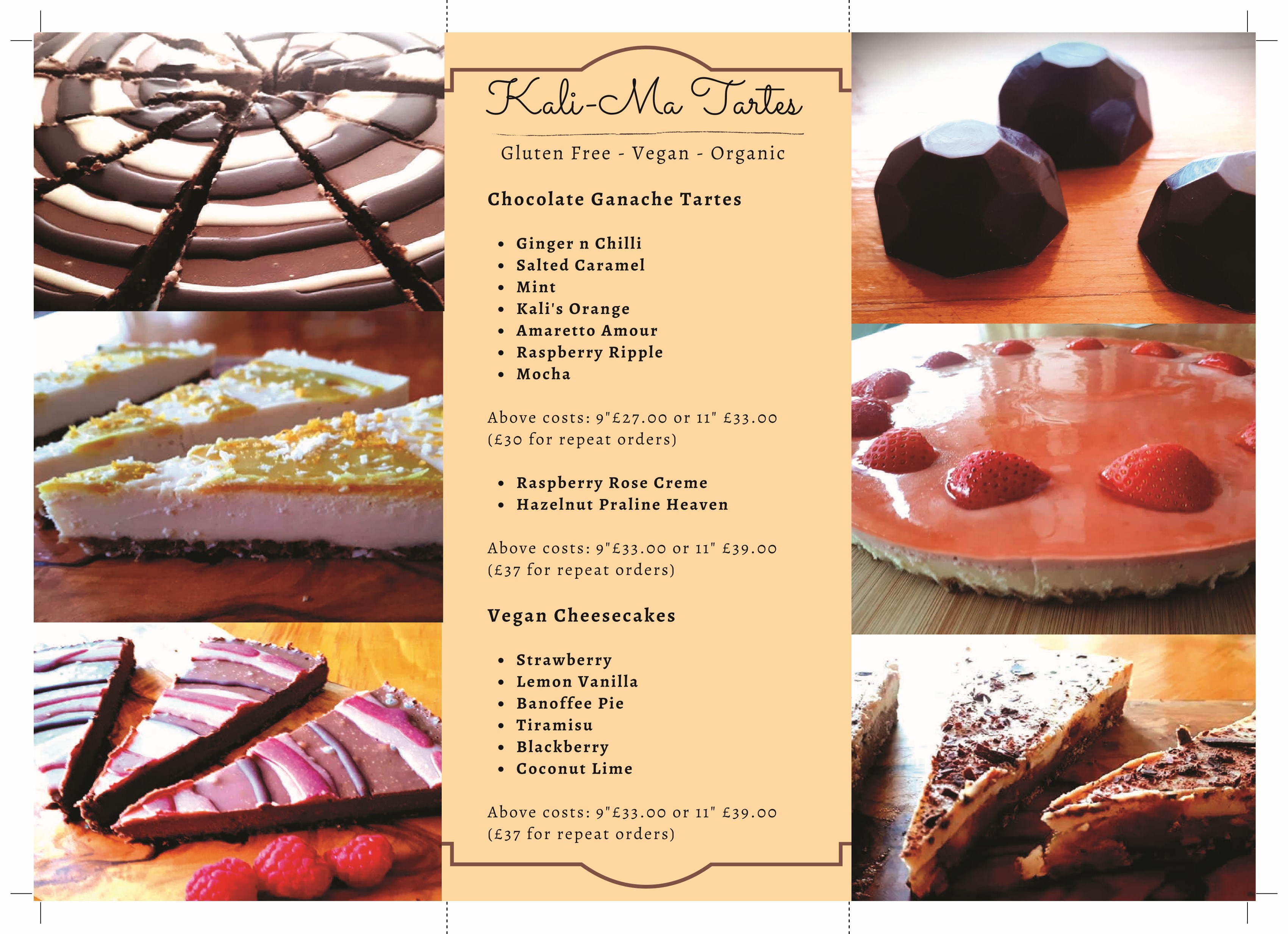 